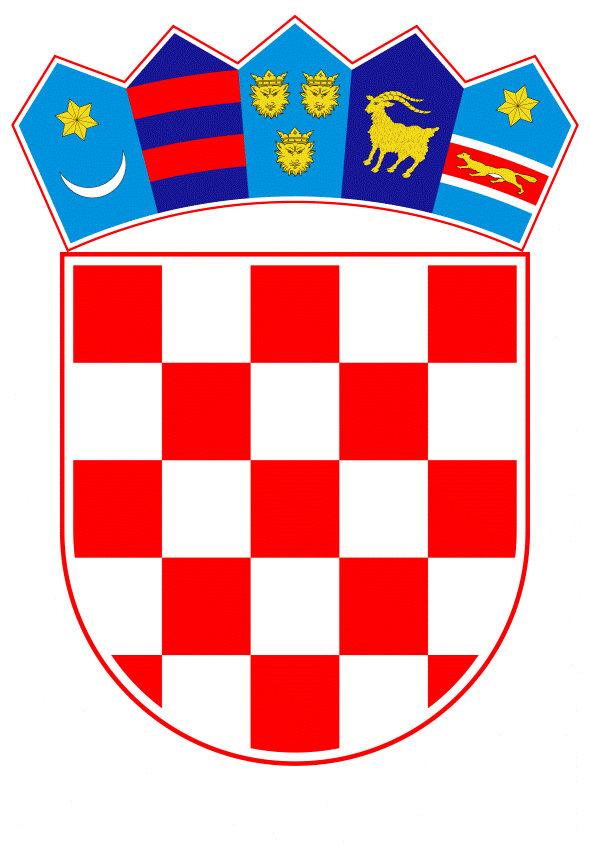 VLADA REPUBLIKE HRVATSKE	Zagreb, 14. svibnja 2020.PREDLAGATELJ:	Ministarstvo zaštite okoliša i energetike PREDMET: 	Prijedlog odluke o izmjeni Odluke o izmjenama naknada u sustavima gospodarenja otpadnim vozilima i otpadnim gumamaBanski dvori | Trg Sv. Marka 2 | 10000 Zagreb | tel. 01 4569 222 | vlada.gov.hrMINISTARSTVO ZAŠTITE OKOLIŠA I ENERGETIKEPRIJEDLOG ODLUKE o izmjeni Odluke o izmjenama naknada u sustavima gospodarenja otpadnim vozilima i otpadnim gumamaZagreb, svibanj 2020.Na temelju članka 31. stavka 2. Zakona o Vladi Republike Hrvatske (Narodne novine, broj 150/11, 119/14, 93/16 i 116/18) i članka 183. stavka 2. Zakona o održivom gospodarenju otpadom (Narodne novine, broj 94/13, 73/17, 14/19 i 98/19 ), Vlada Republike Hrvatske je na sjednici održanoj …………… 2020. godine donijelaODLUKUo izmjeni Odluke o izmjenama naknada u sustavima gospodarenja otpadnim vozilima i otpadnim gumamaI.U Odluci o izmjenama naknada u sustavima gospodarenja otpadnim vozilima i otpadnim gumama (»Narodne novine«, broj 40/15) u točki III. podtočke 1 i 2. mijenjaju se i glase:„1. u članku 11. stavku 1. naknada iznosi:za uvezene i/ili proizvedene gume u iznosu od 1.067,00 kn/t,za gume koje su sastavni dio uvezenih osobnih automobila, autobusa, teretnih automobila, radnih strojeva, radnih vozila i traktora, zrakoplova i drugih letjelica i kompleta kotača (guma i naplatak) i to za:osobne automobile – po gumi 6,79 kn,kombi, dostavna vozila do 3,5 tona nosivosti i traktori – po gumi 9,70 kn,kamione, autobuse i viljuškare – po gumi 63,05 kn,građevinske radne strojeve – po gumi 174,60 kn,zrakoplove i druge letjelice – po gumi 174,60 kn.2. u članku 15. stavku 1. naknada iznosi:350,00 kn/t (uključujući porez na dodanu vrijednost) za preuzete količine otpadnih guma od posjednika otpadnih guma,70,00 kn/t za privremeno skladištenje, razvrstavanje i utovar za odvoz na oporabu,1,00 kn/t (uključujući porez na dodanu vrijednost) i prijeđenom kilometru za prijevoz od mjesta ovlaštenog sakupljača (privremenog skladišta sakupljača) do mjesta oporabe (skladišta oporabitelja),“II.Ova Odluka stupa na snagu prvoga dana od dana objave u Narodnim novinama.KLASA: URBROJ:Zagreb	PREDSJEDNIK	mr. sc. Andrej PlenkovićO B R A Z L O Ž E N J EOdluka o izmjenama naknada u sustavima gospodarenja otpadnim vozilima i otpadnim gumama donesena je na temelju članka 183. stavka 2. Zakona o održivom gospodarenju otpadom (»Narodne novine«, broj 94/2013), objavljena je u Narodnim novinama, broj 40/15 i primjenjuje se od 1. lipnja 2015. godine. Izradi izmjene Odluke o izmjenama naknada u sustavima gospodarenja otpadnim vozilima i otpadnim gumama pristupilo se radi usklađenja s Akcijskim planom za smanjenje neporeznih i parafiskalnih davanja u 2020. godini, koji je dio paketa Vlade Republike Hrvatske kojim se žele unaprijediti uvjeti za poslovanje u Hrvatskoj. U tu svrhu smanjuju se naknade za gospodarenje otpadnim gumama, a zbog što brže provedbe navedenog Akcijskog plana odnosno kako bi se u najkraćem mogućem roku financijski rasteretili poduzetnici rok stupanja na snagu Odluke je prvoga dana od dana objave u Narodnim novinama. Navedeni rok usklađen je s mjerama za pokretanje gospodarskih i drugih djelatnosti i aktivnosti u uvjetima proglašenja epidemije bolesti COVID-19 te je brza primjena u funkciji oporavka gospodarstva.Donošenjem ove Odluke uređuju se iznosi naknada za gospodarenje s otpadnim gumama i naknada ovlaštenom sakupljaču otpadnih guma.Smanjuju se naknade za gospodarenje s otpadnim gumama koju Fondu za zaštitu okoliša i energetsku učinkovitost plaćaju uvoznici guma u Republiku Hrvatsku ili proizvođači guma proizvedenih u Republici Hrvatskoj prilikom stavljanja na tržište guma kao posebnog proizvoda, odnosno uvoznici i proizvođači vozila i letjelica i kompleta kotača čiji su sastavni dijelovi gume, a u svrhu pokrivanja troškova skupljanja, prijevoza, zbrinjavanja i oporabe otpadnih guma od naknada propisanih Odlukom o izmjenama naknada u sustavima gospodarenja otpadnim vozilima i otpadnim gumama (Narodne novine 40/15) koje se primjenjuju od 1. lipnja 2015. godine. Naknade se smanjuju za 3% radi usklađenja s Akcijskim planom za smanjenje neporeznih i parafiskalnih davanja u 2020. godini, koji je dio paketa Vlade Republike Hrvatske kojim se žele unaprijediti uvjeti za poslovanje u Hrvatskoj. Slijedom navedenoga, naknade se smanjuju: za uvezene i/ili proizvedene gume sa 1.100,00 kuna po toni na 1.067,00 kuna po toni, za gume koje su sastavni dio uvezenih osobnih automobila, autobusa, teretnih automobila, radnih strojeva, radnih vozila i traktora, zrakoplova i drugih letjelica i kompleta kotača (guma i naplatak) u sljedećim iznosima: za osobne automobile sa 7,00 kn na 6,79 kn po gumi, za kombi, dostavna vozila do 3,5 tona nosivosti i traktore sa 10,00 na 9,70 kn po gumi , za kamione, autobuse i viljuškare sa 65,00 kn na 63,05 kn po gumi, za građevinske radne strojeve sa 180,00 kn na 174,60 kn po gumi, za zrakoplove i druge letjelice sa 180,00 na 174,60 kn po gumi.Povećavaju se naknade koje Fond za zaštitu okoliša i energetsku učinkovitost plaća ovlaštenom skupljaču otpadnih guma za troškove sakupljanja otpadnih guma propisanih Odlukom o izmjenama naknada u sustavima gospodarenja otpadnim vozilima i otpadnim gumama (Narodne novine 40/15) koje se primjenjuju od 1. lipnja 2015. godine. Navedene naknade se vraćaju na iznose iz 2009. godine kako su bile propisane Pravilnikom o izmjeni pravilnika o gospodarenju otpadnim gumama („Narodne novine“, broj 31/09, 156/09) radi sprječavanja ugroženosti ispunjenja cilja RH u gospodarenju otpadnim gumama (80% oporabljeno) zbog povećanja troškova prijevoza i plaća radnika i otkazivanja prijevoza otpadnih guma. Naknade se povećavaju za prijevoz otpadnih guma od sakupljača do obrađivača sa 0,90 kn/t/km na 1,00 kn/t/km i za privremeno skladištenje, razvrstavanje i utovar za odvoz na oporabu kod sakupljača sa 0,00 kn/t na 70,00 kn/t.